Orientation Program on Project Work Preparation ( 09.04.2022)Department of Hindi, Nowgong Girls’ College organized an Orientation Program for 6th semester students, Hindi Department on Project Work Preparation on 09.04.2022. The objective of the program was to guide the students on planning and preparing a project. 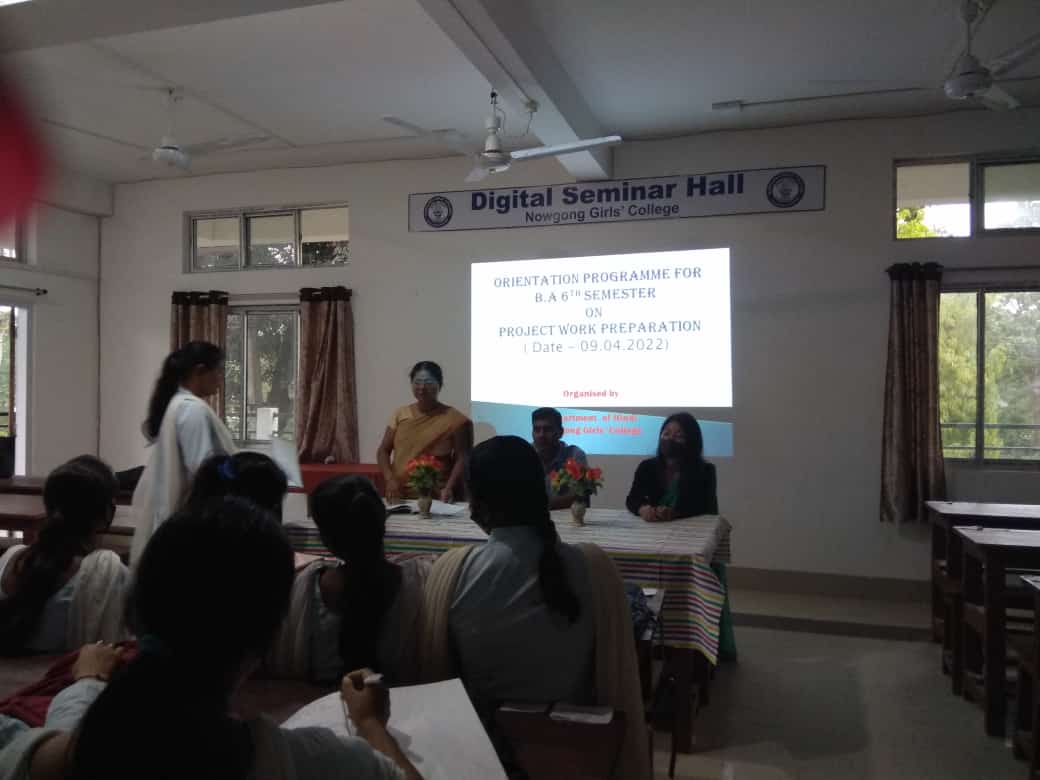 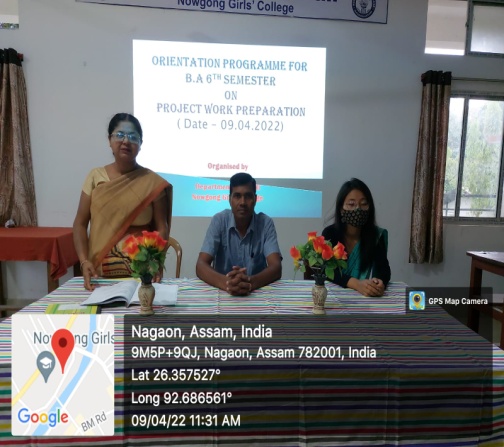 